

1. Vous élevez des mandarins? D’ou la passion les oiseaux et en particularité les mandarins?
2. Quelles sont vos mutations ou combinaisons préférées? Qu’exigez-vous de vos mutations/combinaisons: forme, modèle, couleur, élevage, …?
3. Décrivez votre espace d’élevage. Avez-vous une espace spécifique pour les jeunes?
4. Décrivez votre journée ‘mandarin’.
5. Parlons des expos: comment sélectionnez-vous les candidats champions? Comment se passe la préparation, l’enlogement, …
Vous participez à quelle type d’expo: locale, spécialisée, mondiale…?
6. La nourriture: les grains, la pâtée, les extras, … Et la différence entre la période d’élevage, de repos, d’expo? 
7. La sélection des couples: décrivez-là? Les règles de base et les détails des partenaires.
8. Vous élevez pendant l’hiver ou pendant l’été: chauffage, lumière, …
9. Que faites-vous avec les couples qui ne soignent pas les jeunes: réaccoupler, accouplement d’un jeune à un mandarin expérimenté, …Que faites-vous avec les jeunes de ces couples?
10. Les choses les plus dures dans l’élevage: garder le format, le modèle, la couleur, …?
11. Vous élevez envers le standard ou vous faites des expériments? Lesquels? Pourquoi? Combinaisons?
12. Utilisez-vous des mandarins porteurs dans l’élevage? Pourquoi? Comment les sélectionner? Comment les accoupler?
13. Utilisez-vous d’autres mutations pour améliorer votre stamme? Expliquez.
14. Que faites-vous pour mettre tes mandarins en condition d’élevage?
15. L’entretien des cages et des volières: que faites-vous?
16. Quelle est votre idée sur des clubs spécialisé comme le BZC?
Qu’attendez-vous de ces clubs?
17. Vos conseils pour un amateur débutant?
18. Avez-vous encore des idées qui ne font pas partie de ce questionnaire? Lesquelles? Des conseils?

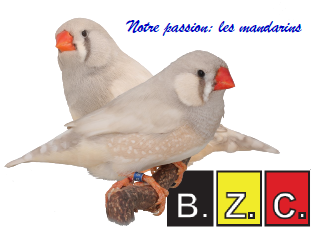 